STEM PROJECT CHALLENGE SHEET:BOAT FLOATYour STEM mission, should you choose to accept it, is to research, design, and build a boat that will bear the most weight without tipping or sinking. Requirements:It must be smaller than 29 3/4" L x 18 3/4" W x 13 1/2" H.  This is the size of my container for water. **Materials: All materials must be recycled or repurposed from items already in your home. You may purchase paint, glue, or tape as needed. **Be sure to practice floating your boat at home using weights. We will be using one pound baggies filled with gravel. For an extra challenge, build more than one using different designs. Test them against each other at home and bring in the best to compete against your classmates. Parents, please feel free to help your child complete with their assignment.  Good luck!Be prepared to test your boat against your classmates on____________________________________________________________________.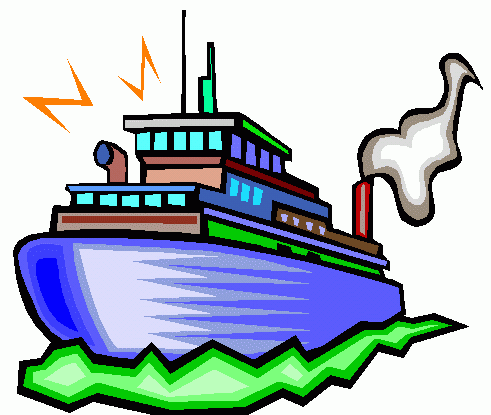 